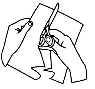 Découpe les étiquettes. 	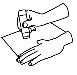 Colle - les au bon endroit pour faire une phrase.Il était                        foisun                       roi qui s’appelait                    et                     était tout seul. Découpe les étiquettes. 	Colle - les au bon endroit pour faire une phrase.Il était                        foisun                       roi qui s’appelait                    et                     était tout seul. 